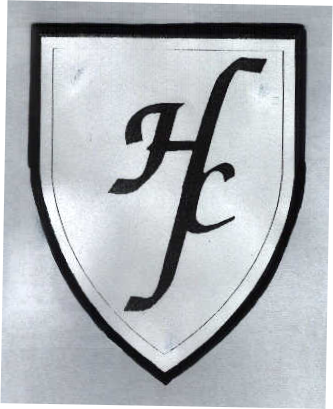 HOLY FAMILY CATHOLIC PRIMARY SCHOOLKey Stage 2 Results 2015Key Stage 1 Results 2015L4+L5+L62 Lvls Progress+2 levels Progress2014201420132013L4+L5+L62 Lvls Progress+2 levels ProgressL4+L5+L4+L5+Reading90%68%0%94%26%97%66%97%52%Writing90%45%0%90%23%93%41%93%52%Maths90%68%13%94%39%93%59%100%69%R+W+M90%39%0%87%30%93%48%Spelling and Grammar94%81%0%83%66%L2+L32014201420132013L2+L3L2+L3L2+L3Reading97%55%90%48%90%40%Writing97%28%97%28%83%27%Maths100%45%93%48%97%37%Working At (WA)Working At (WA)Working At (WA)Working At (WA)Working At (WA)Working At (WA)Y1 Phonics test67%67%87%87%81%81%